St. Joseph’s College (Autonomous), Bangalore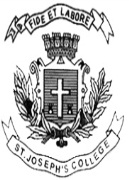 IV Semester Examination, April 2019B C ACA OE 45116: Basic Programming Skills	Supplementary candidates only Attach the question paper with the answer bookletTime 1.5 Hrs							 		Max Marks 35This paper contains 1 printed pages and 2 partsPART-AAnswer all questions						    	3 x5 = 15Write a short note on Domain name server.Give the core syntax of CSS.Describe the Function object in JavaScript with an Example?Write different types of list.Define URL.PART-BAnswer any FOUR questions						      5 x4 = 20          What is a markup Language and what is the relationship between XML, HTML, and DHTML?Describe search engine in detail.Describe Java script objects in detail.Explain the CSS box model in detail.List the advantages of JavaScript.Explain how tables can be inserted into a HTML document with an example.